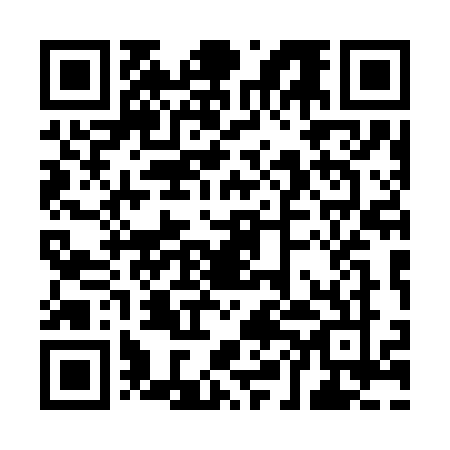 Prayer times for Deniliquin, AustraliaWed 1 May 2024 - Fri 31 May 2024High Latitude Method: NonePrayer Calculation Method: Muslim World LeagueAsar Calculation Method: ShafiPrayer times provided by https://www.salahtimes.comDateDayFajrSunriseDhuhrAsrMaghribIsha1Wed5:316:5712:173:145:376:582Thu5:326:5812:173:135:366:573Fri5:326:5912:173:135:356:564Sat5:337:0012:173:125:346:555Sun5:347:0112:173:115:336:556Mon5:347:0112:173:105:326:547Tue5:357:0212:173:095:316:538Wed5:367:0312:173:095:306:529Thu5:367:0412:173:085:296:5110Fri5:377:0512:173:075:286:5111Sat5:387:0612:173:075:276:5012Sun5:387:0612:173:065:266:4913Mon5:397:0712:163:055:266:4914Tue5:407:0812:163:055:256:4815Wed5:407:0912:173:045:246:4716Thu5:417:0912:173:035:236:4717Fri5:427:1012:173:035:236:4618Sat5:427:1112:173:025:226:4619Sun5:437:1212:173:025:216:4520Mon5:447:1212:173:015:216:4521Tue5:447:1312:173:015:206:4422Wed5:457:1412:173:005:196:4423Thu5:457:1512:173:005:196:4324Fri5:467:1512:172:595:186:4325Sat5:467:1612:172:595:186:4226Sun5:477:1712:172:585:176:4227Mon5:487:1712:172:585:176:4228Tue5:487:1812:172:585:166:4129Wed5:497:1912:182:575:166:4130Thu5:497:1912:182:575:166:4131Fri5:507:2012:182:575:156:41